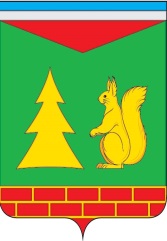 Ханты - Мансийский автономный округ – ЮграСоветский районАДМИНИСТРАЦИЯ ГОРОДСКОГО ПОСЕЛЕНИЯ ПИОНЕРСКИЙП О С Т А Н О В Л Е Н И Е(в редакции постановлений Администрации городского поселения Пионерский от 01.07.2021 № 198, от 13.05.2022 № 195, от 19.12.2022 № 492)«22 » июля  2019 г.                                                                                      	№ 222Об утверждении Порядка предоставления субсидии на возмещение затрат по погребению согласно гарантированному перечню ритуальных услугВ соответствии с Федеральным законом от 06.10.2003 № 131-ФЗ  
«Об общих принципах организации местного самоуправления в Российской Федерации», Федеральным законом от 12.01.1995 № 8-ФЗ «О погребении и похоронном деле», статьей 78 Бюджетного кодекса Российской Федерации, Уставом городского поселения Пионерский1. Утвердить Порядок предоставления субсидии на возмещение затрат по погребению согласно гарантированному перечню ритуальных услуг согласно приложению.2. Опубликовать настоящее постановление в бюллетене «Пионерский Вестник» и разместить на официальном сайте Администрации городского поселения Пионерский.                       3. Настоящее постановление вступает в силу после его официального опубликования и распространяется на правоотношения, возникшие 
с 01.01.2019. 4. Контроль за исполнением настоящего постановления оставляю за собойГлава городского поселения Пионерский	                         			В.С. ЗубчикПриложение к постановлениюАдминистрации городского			поселения Пионерскийот«22» июля 2019 года № 222Порядок предоставления субсидии на возмещение затрат по погребению согласно гарантированному перечню ритуальных услуг (далее – Порядок)1. Общие положения1.1. Настоящий Порядок разработан в соответствии с Бюджетным кодексом Российской Федерации,  Федеральным законом от 12.01.1996 № 8-ФЗ «О погребении и похоронном деле», Законом Ханты-Мансийского автономного округа от 07.11.2006 № 115-оз «О мерах социальной поддержки отдельных категорий граждан в Ханты-Мансийском автономном округе – Югре»,Уставом городского поселения Пионерский, постановлением Администрации городского поселения от 15.02.2016 № 48 «Об утверждении Положения об организации ритуальных услуг содержания мест захоронения на территории городского поселения Пионерский».1.2. Настоящий Порядок определяет условия и механизм предоставления субсидии из местного бюджета на возмещение затрат по погребению согласно гарантированному перечню ритуальных услуг умерших (погибших), не возмещаемых внебюджетными фондами и бюджетами иных уровней:- имевших родственников, законных представителей или лиц, взявших на себя обязанность осуществить погребение умершего;- не имевших родственников, законных представителей или лиц взявших на себя обязанность осуществить погребение умершего.1.3. Основные понятия и термины, используемые в настоящем Порядке:- субсидия - средства, предоставляемые из местного бюджета получателю субсидии на безвозмездной и безвозвратной основе в целях возмещения затрат по погребению согласно гарантированному перечню ритуальных услуг;- получатель субсидии - муниципальная специализированная служба по вопросам похоронного дела, созданная на территории муниципального образования городское поселение Пионерский и осуществляющая выполнение работ (услуг) по погребению на территории поселения.1.4. Субсидия предоставляется получателям субсидии в соответствии 
с настоящим Порядком в пределах утвержденных лимитов бюджетных обязательств на соответствующий финансовый год.2. Порядок и условия предоставления субсидии2.1. Объем субсидии рассчитывается произведением количества умерших (в соответствии с пунктом 1.2.) и стоимости, определяемой как разница между стоимостью гарантированного перечня ритуальных услуг, установленной постановлением Администрации городского поселения Пионерский, и суммой социальных пособий и компенсаций на погребение, получаемых специализированной службой по вопросам похоронного дела за счет средств Пенсионного фонда и социального страхования Российской Федерации, федерального бюджета, Фонда социального страхования Российской Федерации, бюджета субъекта Российской Федерации.(в пункт 2.1 постановлением Администрации городского поселения Пионерский от 19.12.2022 № 492 внесены изменения)2.2. Субсидия предоставляется в целях компенсации недополученных доходов при оказании услуг по погребению согласно гарантированному перечню услуг, не возмещаемых внебюджетными фондами и бюджетами иных уровней.2.3. Субсидия предоставляется на основании распоряжения Администрации городского поселения Пионерский о перечне получателей субсидии и объемах предоставляемой субсидии и заключенных соглашений о предоставлении субсидии между Администрацией городского поселения Пионерский и получателем субсидии. В указанных соглашениях должны быть предусмотрены:- размер, расчет затрат, сроки, условия и цели предоставления субсидии;- порядок предоставления отчетности о результатах выполнения получателями субсидии работ;- обязанность получателя субсидии вести раздельный учет доходов и расходов по субсидируемой деятельности;- ответственность получателя субсидии за нецелевое использование бюджетных средств;- порядок возврата и приостановления предоставления субсидии в случае нарушения условий, установленных при ее предоставлении;- порядок и случаи возврата в текущем финансовом году получателем субсидии остатка субсидии, не использованной в отчетном финансовом году;- показатели результатов использования субсидии;2.4. В соответствии с соглашением о предоставлении субсидии получатель субсидии ежемесячно предоставляет в Администрацию городского поселения Пионерский в срок до десятого числа месяца, следующего за отчетным, следующие документы:- акт на предоставление субсидии с приложением документов, подтверждающих затраты;- счета к акту на предоставление субсидии.Ежеквартально по 30 число месяца следующего за отчетным периодом получатель субсидии представляет следующие документы:- отчет по субсидии;- реестр документов по расходам на погребение умерших согласно гарантированному перечню услуг;- копии документов, направленных во внебюджетные фонды и бюджеты иных уровней.В соответствии с требованиями Положения по бухгалтерскому учету «Учет государственной помощи» ПБУ 13/2000, утвержденного приказом Министерства финансов Российской Федерации от 16.10.2000 N 92н, получатель субсидии обеспечивает обязательное ведение раздельного учета доходов и расходов, получаемых в рамках целевых поступлений.За полноту и достоверность предоставленной информации ответственность несет получатель субсидии.2.5. Перечисление субсидии осуществляется в десятидневный срок на основании подписанного акта на предоставление субсидии и счёта к акту на предоставление субсидии.2.6. Предоставление субсидии приостанавливается распоряжением Администрации городского поселения Пионерский в случаях: (абзац первый пункта 2.6 постановлением Администрации городского поселения Пионерский от 13.05.2022 № 195 изложен в новой редакции)- нецелевого использования бюджетных средств, полученных по соглашению;- не предоставления отчетности в установленные соглашением сроки..(пункт 2.6 постановлением Администрации городского поселения Пионерский от 01.07.2021 № 198 изложен в новой редакции)3. Порядок возврата субсидии3.1. Субсидия подлежит возврату в местный бюджет в случаях:3.1.1. Неиспользования в отчетном финансовом году.В течение десяти банковских дней с момента получения уведомления, направленного Администрацией городского поселения Пионерский, получатель субсидии осуществляет возврат остатков субсидии, не использованной в отчетном финансовом году, в случаях, предусмотренных соглашением о предоставлении субсидии.3.1.2. Нарушения порядка, целей и условий предоставления субсидии (далее - нарушения).Факт нарушения устанавливается актом проверки, предписанием, представлением органа муниципального финансового контроля. В течение пяти рабочих дней с момента составления акт направляется получателю субсидии с требованием о возврате субсидии. За каждый календарный день нарушения начисляются пени из расчета одной трехсотой ставки рефинансирования Центрального банка Российской Федерации, действующей на первый день нарушения, от суммы выявленного нарушения.В течение семи банковских дней с момента получения акта получатель субсидии осуществляет возврат денежных средств либо в письменной форме выражает отказ от возврата субсидии.3.2. В случае невозврата денежных средств взыскание производится 
в судебном порядке.